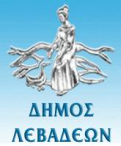 ΝΟΜΟΣ ΒΟΙΩΤΙΑΣΔΗΜΟΣ ΛΕΒΑΔΕΩΝΛιβαδειά,	01.07.2021ΑΝΑΚΟΙΝΩΣΗΟ Δήμος Λεβαδέων σας ενημερώνει ότι η διαδικασία χορήγησης των δελτίων του κοινωνικού-ιαματικού τουρισμού, εκδρομικού προγράμματος (τετραήμερες εκδρομές) και θεάματος, στους κληρωθέντες δικαιούχους των προγραμμάτων της Αγροτικής Εστίας του ΟΠΕΚΑ έτους 2021, μέσω των Κέντρων Εξυπηρέτησης Πολιτών (ΚΕΠ), ξεκινά από τη Δευτέρα 5/7/2021. Οι ασφαλισμένοι και συνταξιούχοι του ΕΦΚΑ (ΟΓΑ) που υπέβαλαν αίτηση συμμετοχής στα προγράμματα της Αγροτικής Εστίας, θα μπορούν να ενημερωθούν για τα αποτελέσματα της κλήρωσης από την ηλεκτρονική διεύθυνση: http://opeka.gr/agrotiki-estia/ilektronikes-ypiresies/ (επιλογή: κληρωθέντες δικαιούχοι) και να παραλαμβάνουν τα δελτία τους από τα ΚΕΠ όλης της χώρας, και όχι απαραίτητα από το ΚΕΠ στο οποίο υπέβαλαν αίτηση.Oι κληρωθέντες δικαιούχοι των προγραμμάτων κοινωνικού - ιαματικού τουρισμού,  εκδρομικού προγράμματος και θεάματος, θα μπορούν να παραλαμβάνουν τα δελτία τους από 5/7/2021 έως και 31/8/2021 από οποιοδήποτε ΚΕΠ της χώρας. Ωστόσο, πριν παραλάβουν τα δελτία τους απαιτείται να κάνουν οι ίδιοι ή μέσω των ΚΕΠ, στη σχετική ηλεκτρονική εφαρμογή του ΟΠΕΚΑ στην ηλεκτρονική διεύθυνση www.opeka.gr/agrotiki-estia/ilektronikes-ypiresies/, έγκαιρα κράτηση δωματίου στο κατάλυμα της επιλογής τους το οποίο θα πρέπει να τους αποστέλλει απαραιτήτως ΕΠΙΒΕΒΑΙΩΣΗ ΚΡΑΤΗΣΗΣ (voucher).Μετά την καταχώρηση της κράτησης του δωματίου στην ηλεκτρονική εφαρμογή του ΟΠΕΚΑ, θα μπορούν να προσέρχονται στο ΚΕΠ για να παραλάβουν τα δελτία τους την ίδια ημέρα έπειτα από διάστημα περίπου, 30 λεπτών, μετά την ηλεκτρονική καταχώρηση των στοιχείων σχετικών με την κράτηση του δωματίου. Καταληκτική ημερομηνία παραλαβής των δελτίων είναι η 31/8/2021.Μετά την ημερομηνία αυτή και ειδικότερα από τις 6/9/2021, τυχόν αδιάθετα δελτία και μέχρι τη συμπλήρωση του αριθμού των δικαιούχων, θα διανέμονται, με σειρά προτεραιότητας προσέλευσης στα ΚΕΠ, σε δικαιούχους που υπέβαλαν αίτηση συμμετοχής στα ανωτέρω προγράμματα έτους 2021 και δεν κληρώθηκαν, συμπεριλαμβανομένων και των κληρωθέντων που δεν έχουν παραλάβει μέχρι τότε τα δελτία τους. Η διάρκεια των παραπάνω προγραμμάτων έχει ορισθεί από 5/7/2021 έως 30/5/2022.Οι κληρωθέντες δικαιούχοι του προγράμματος δωρεάν παροχής βιβλίων δεν λαμβάνουν δελτία αγοράς βιβλίων από τα ΚΕΠ, αλλά πρέπει να προσέλθουν από 5/7/2021 μέχρι και 28/9/2021 στα συμβεβλημένα με τον ΛΑΕ/ΟΠΕΚΑ βιβλιοπωλεία και εκδοτικούς οίκους για να παραλάβουν τα βιβλία τους.Μετά την ημερομηνία αυτή και ειδικότερα από τις 4/10/2021 τυχόν αδιάθετα βιβλία και μέχρι τη συμπλήρωση του αριθμού των δικαιούχων, θα διανέμονται, με σειρά προτεραιότητας προσέλευσης στα συμβεβλημένα με τον ΛΑΕ/ΟΠΕΚΑ βιβλιοπωλεία και εκδοτικούς οίκους, σε δικαιούχους που υπέβαλαν αίτηση συμμετοχής στο πρόγραμμα και δεν κληρώθηκαν, συμπεριλαμβανομένων και των κληρωθέντων που δεν παρέλαβαν μέχρι τότε τα βιβλία τους.Για περισσότερες πληροφορίες μπορείτε να επικοινωνείτε με τα ΚΕΠ του Δήμου μας:ΚΕΠ Λιβαδειάς, τηλ.:22613-50.000, 		e-mail: d.levadeon@kep.gov.gr ΚΕΠ Αγ. Γεωργίου, τηλ.:22613-51.302-3, 	e-mail:d.koroneias-voiotias@kep.gov.gr ΚΕΠ Δαύλειας, τηλ.: 22613-51.420, 		e-mail: d.dayleias@kep.gov.gr ΚΕΠ Κυριακίου, τηλ.: 22673-50.310, 		e-mail: k.kyriakiou@kep.gov.gr ΚΕΠ Χαιρώνειας, 22613-51.930, 		e-mail: d.haironias@kep.gov.gr 